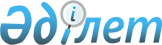 Энгельс көшесінің атын Яков Геринг көшесіне қайта өзгерту туралы (3 сайланған 31 кезекті сессия).Павлодар қалалық мәслихаты мен Павлодар қаласы әкімиятының 2007 жылғы 28 наурыздағы N 32/31 бірлескен шешімі/қаулысы. Павлодар қаласының әділет басқармасында 2007 жылғы 4 сәуірде  N 84 тіркелді.

      Қазақстан Республикасының "Қазақстан Республикасының әкімшілік-аумақтық құрылысы туралы" Заңының 13 бабы 4 тармағына сәйкес, Павлодар қаласының әкімдігімен бірлесіп қалалық мәслихат  ШЕШІМ/ҚАУЛЫ ЕТЕДІ : 

      1.  Энгельс көшесінің аты Яков Геринг көшесіне қайта өзгертілсін. 

      2. Шешiмнiң/қаулының орындалуын бақылау қалалық мәслихаттың азаматтардың құқығын және заңдылықтарын сақтау жөніндегі тұрақты комиссиясына жүктелсiн. 

      3. Осы шешім/қаулы алғашқы ресми жарияланғаннан кейін күнтізбелік 10 күн өткеннен соң қолданысқа енгізіледі.        Сессия төрағасы О. Костенко       Павлодар қаласының әкімі Б. Демеуов       Қалалық мәслихаттың хатшысы В. Лебедь 
					© 2012. Қазақстан Республикасы Әділет министрлігінің «Қазақстан Республикасының Заңнама және құқықтық ақпарат институты» ШЖҚ РМК
				